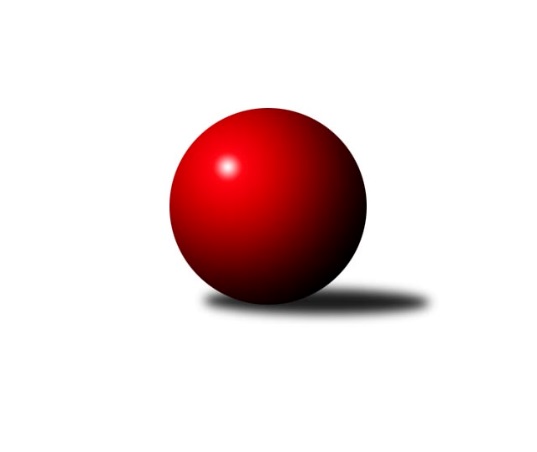 Č.7Ročník 2023/2024	11.6.2024 Jihočeský KP MLÁDEŽE 2023/2024Statistika 7. kolaTabulka družstev:		družstvo	záp	výh	rem	proh	skore	sety	průměr	body	plné	dorážka	chyby	1.	TJ Blatná B	7	6	0	1	12 : 2 	(19.5 : 12.5)	1218	12	847	371	34.3	2.	Vltavan Loučovice A	7	5	0	2	10 : 4 	(25.5 : 16.5)	1193	10	835	358	34.3	3.	TJ Lokomotiva České Velenice B	7	3	0	4	6 : 8 	(18.0 : 20.0)	1085	6	791	294	47.6	4.	TJ Sokol Nové Hrady A	7	0	0	7	0 : 14 	(7.0 : 21.0)	1034	0	756	278	47.6Tabulka doma:		družstvo	záp	výh	rem	proh	skore	sety	průměr	body	maximum	minimum	1.	TJ Blatná B	4	3	0	1	6 : 2 	(8.0 : 6.0)	1238	6	1267	1184	2.	Vltavan Loučovice A	3	2	0	1	4 : 2 	(13.5 : 10.5)	1117	4	1287	936	3.	TJ Lokomotiva České Velenice B	3	1	0	2	2 : 4 	(11.0 : 11.0)	1091	2	1106	1083	4.	TJ Sokol Nové Hrady A	4	0	0	4	0 : 8 	(4.0 : 6.0)	1034	0	1085	990Tabulka venku:		družstvo	záp	výh	rem	proh	skore	sety	průměr	body	maximum	minimum	1.	TJ Blatná B	3	3	0	0	6 : 0 	(11.5 : 6.5)	1212	6	1230	1188	2.	Vltavan Loučovice A	4	3	0	1	6 : 2 	(12.0 : 6.0)	1218	6	1301	1160	3.	TJ Lokomotiva České Velenice B	4	2	0	2	4 : 4 	(7.0 : 9.0)	1083	4	1161	996	4.	TJ Sokol Nové Hrady A	3	0	0	3	0 : 6 	(3.0 : 15.0)	1034	0	1048	1026Tabulka podzimní části:		družstvo	záp	výh	rem	proh	skore	sety	průměr	body	doma	venku	1.	TJ Blatná B	7	6	0	1	12 : 2 	(19.5 : 12.5)	1218	12 	3 	0 	1 	3 	0 	0	2.	Vltavan Loučovice A	7	5	0	2	10 : 4 	(25.5 : 16.5)	1193	10 	2 	0 	1 	3 	0 	1	3.	TJ Lokomotiva České Velenice B	7	3	0	4	6 : 8 	(18.0 : 20.0)	1085	6 	1 	0 	2 	2 	0 	2	4.	TJ Sokol Nové Hrady A	7	0	0	7	0 : 14 	(7.0 : 21.0)	1034	0 	0 	0 	4 	0 	0 	3Tabulka jarní části:		družstvo	záp	výh	rem	proh	skore	sety	průměr	body	doma	venku	1.	Vltavan Loučovice A	0	0	0	0	0 : 0 	(0.0 : 0.0)	0	0 	0 	0 	0 	0 	0 	0 	2.	TJ Sokol Nové Hrady A	0	0	0	0	0 : 0 	(0.0 : 0.0)	0	0 	0 	0 	0 	0 	0 	0 	3.	TJ Blatná B	0	0	0	0	0 : 0 	(0.0 : 0.0)	0	0 	0 	0 	0 	0 	0 	0 	4.	TJ Lokomotiva České Velenice B	0	0	0	0	0 : 0 	(0.0 : 0.0)	0	0 	0 	0 	0 	0 	0 	0 Zisk bodů pro družstvo:		jméno hráče	družstvo	body	zápasy	v %	dílčí body	sety	v %	1.	Jaroslav Štich 	Vltavan Loučovice A 	14	/	7	(100%)		/		(%)	2.	Daniela Suchánková 	Vltavan Loučovice A 	12	/	7	(86%)		/		(%)	3.	Richard Brand 	TJ Lokomotiva České Velenice B 	10	/	7	(71%)		/		(%)	4.	Eliška Brychtová 	TJ Sokol Nové Hrady A 	8	/	6	(67%)		/		(%)	5.	Marek Mihala 	TJ Lokomotiva České Velenice B 	8	/	7	(57%)		/		(%)	6.	Matěj Kupar 	TJ Blatná B 	6	/	3	(100%)		/		(%)	7.	Sofie Baťková 	TJ Blatná B 	6	/	4	(75%)		/		(%)	8.	Matěj Pekárek 	TJ Blatná B 	6	/	4	(75%)		/		(%)	9.	Marek Sitter 	TJ Blatná B 	6	/	5	(60%)		/		(%)	10.	Ondřej Levai 	Vltavan Loučovice A 	4	/	2	(100%)		/		(%)	11.	Karolína Baťková 	TJ Blatná B 	4	/	2	(100%)		/		(%)	12.	Adriana Fürstová 	TJ Blatná B 	4	/	4	(50%)		/		(%)	13.	Vendula Čadová 	TJ Lokomotiva České Velenice B 	4	/	4	(50%)		/		(%)	14.	Tereza Drnková 	TJ Blatná B 	4	/	5	(40%)		/		(%)	15.	František Bednář 	TJ Lokomotiva České Velenice B 	4	/	7	(29%)		/		(%)	16.	Matěj Bedri 	TJ Sokol Nové Hrady A 	4	/	7	(29%)		/		(%)	17.	Natálie Hamerníková 	TJ Sokol Nové Hrady A 	2	/	7	(14%)		/		(%)	18.	Sára Sovová 	Vltavan Loučovice A 	2	/	7	(14%)		/		(%)	19.	Matěj Kříha 	TJ Sokol Nové Hrady A 	2	/	7	(14%)		/		(%)	20.	Matyáš Balík 	TJ Lokomotiva České Velenice B 	0	/	1	(0%)		/		(%)	21.	Matěj Gondek 	Vltavan Loučovice A 	0	/	2	(0%)		/		(%)Průměry na kuželnách:		kuželna	průměr	plné	dorážka	chyby	výkon na hráče	1.	TJ Blatná, 1-4	1202	856	346	38.9	(300.7)	2.	České Velenice, 1-4	1123	813	309	44.0	(280.9)	3.	Vltavan Loučovice, 1-4	1107	784	323	42.5	(276.8)	4.	Nové Hrady, 1-4	1083	769	314	39.5	(270.8)Nejlepší výkony na kuželnách:TJ Blatná, 1-4Vltavan Loučovice A	1301	7. kolo	Daniela Suchánková 	Vltavan Loučovice A	458	7. koloTJ Blatná B	1267	3. kolo	Matěj Kupar 	TJ Blatná B	457	3. koloTJ Blatná B	1261	6. kolo	Jaroslav Štich 	Vltavan Loučovice A	452	7. koloTJ Blatná B	1239	1. kolo	Matěj Pekárek 	TJ Blatná B	451	6. koloTJ Blatná B	1184	7. kolo	Karolína Baťková 	TJ Blatná B	442	1. koloVltavan Loučovice A	1181	1. kolo	Jaroslav Štich 	Vltavan Loučovice A	423	1. koloTJ Lokomotiva České Velenice B	1161	6. kolo	Matěj Pekárek 	TJ Blatná B	420	7. koloTJ Sokol Nové Hrady A	1029	3. kolo	Sofie Baťková 	TJ Blatná B	411	6. kolo		. kolo	Sofie Baťková 	TJ Blatná B	411	3. kolo		. kolo	Daniela Suchánková 	Vltavan Loučovice A	410	1. koloČeské Velenice, 1-4Vltavan Loučovice A	1253	5. kolo	Jaroslav Štich 	Vltavan Loučovice A	451	5. koloTJ Blatná B	1188	2. kolo	Matěj Kupar 	TJ Blatná B	425	2. koloTJ Lokomotiva České Velenice B	1106	2. kolo	Marek Sitter 	TJ Blatná B	420	2. koloTJ Lokomotiva České Velenice B	1085	5. kolo	Daniela Suchánková 	Vltavan Loučovice A	416	5. koloTJ Lokomotiva České Velenice B	1083	1. kolo	Marek Mihala 	TJ Lokomotiva České Velenice B	392	2. koloTJ Sokol Nové Hrady A	1026	1. kolo	Sára Sovová 	Vltavan Loučovice A	386	5. kolo		. kolo	Richard Brand 	TJ Lokomotiva České Velenice B	379	5. kolo		. kolo	Vendula Čadová 	TJ Lokomotiva České Velenice B	379	1. kolo		. kolo	František Bednář 	TJ Lokomotiva České Velenice B	367	2. kolo		. kolo	Marek Mihala 	TJ Lokomotiva České Velenice B	365	5. koloVltavan Loučovice, 1-4Vltavan Loučovice A	1287	6. kolo	Daniela Suchánková 	Vltavan Loučovice A	452	6. koloTJ Blatná B	1230	4. kolo	Jaroslav Štich 	Vltavan Loučovice A	437	4. koloVltavan Loučovice A	1129	3. kolo	Daniela Suchánková 	Vltavan Loučovice A	432	3. koloTJ Sokol Nové Hrady A	1048	6. kolo	Jaroslav Štich 	Vltavan Loučovice A	422	6. koloTJ Lokomotiva České Velenice B	1012	3. kolo	Matěj Pekárek 	TJ Blatná B	421	4. koloVltavan Loučovice A	936	4. kolo	Ondřej Levai 	Vltavan Loučovice A	413	6. kolo		. kolo	Adriana Fürstová 	TJ Blatná B	412	4. kolo		. kolo	Tereza Drnková 	TJ Blatná B	397	4. kolo		. kolo	Daniela Suchánková 	Vltavan Loučovice A	382	4. kolo		. kolo	Jaroslav Štich 	Vltavan Loučovice A	382	3. koloNové Hrady, 1-4TJ Blatná B	1218	5. kolo	Jaroslav Štich 	Vltavan Loučovice A	424	2. koloVltavan Loučovice A	1160	2. kolo	Matěj Pekárek 	TJ Blatná B	422	5. koloTJ Lokomotiva České Velenice B	1157	7. kolo	Eliška Brychtová 	TJ Sokol Nové Hrady A	412	7. koloTJ Sokol Nové Hrady A	1085	7. kolo	Karolína Baťková 	TJ Blatná B	408	5. koloTJ Sokol Nové Hrady A	1048	5. kolo	Marek Mihala 	TJ Lokomotiva České Velenice B	395	7. koloTJ Sokol Nové Hrady A	1011	2. kolo	Eliška Brychtová 	TJ Sokol Nové Hrady A	390	2. koloTJ Lokomotiva České Velenice B	996	4. kolo	Vendula Čadová 	TJ Lokomotiva České Velenice B	389	7. koloTJ Sokol Nové Hrady A	990	4. kolo	Sofie Baťková 	TJ Blatná B	388	5. kolo		. kolo	Marek Sitter 	TJ Blatná B	378	5. kolo		. kolo	Daniela Suchánková 	Vltavan Loučovice A	375	2. koloČetnost výsledků:	2.0 : 0.0	6x	0.0 : 2.0	8x